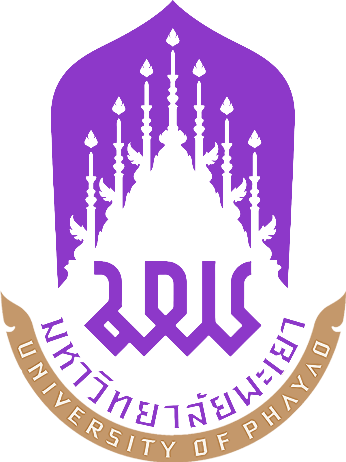 รายงานการประเมินตนเองระดับหลักสูตร(Self – Assessment report: SAR)ประจำปีการศึกษา 2566(ชื่อหลักสูตร)คณะ ......................มหาวิทยาลัยพะเยาคำนำรายงานการประเมินตนเอง (ชื่อหลักสูตร) (คณะ) มหาวิทยาลัยพะเยา  ประจำปีการศึกษา 2566   ฉบับนี้ จัดทำขึ้นเพื่อแสดงผลการดำเนินงานของหลักสูตร (ชื่อหลักสูตร) (คณะ) ตามองค์ประกอบและเกณฑ์การประกันคุณภาพระดับหลักสูตร CUPT QA ของ ที่ประชุมอธิการบดีแห่งประเทศไทย (ทปอ.) ประกอบด้วย องค์ประกอบที่ 1 การกำกับมาตรฐาน ตัวบ่งชี้ที่ 1.1 การบริหารจัดการหลักสูตรตามเกณฑ์มาตรฐานหลักสูตรที่กำหนดโดยสำนักงานคณะกรรมการการอุดมศึกษา ตามเกณฑ์มาตรฐานหลักสูตร พ.ศ. 2558 และ องค์ประกอบที่ 2 การพัฒนาคุณภาพหลักสูตรตามเกณฑ์ AUN-QA ระดับหลักสูตร สาระสำคัญของรายงานการประเมินตนเอง ระดับหลักสูตร มหาวิทยาลัยพะเยา ปีการศึกษา 2566 ฉบับนี้ แบ่งออกเป็น 4 ส่วน ส่วนที่ 1 โครงร่างหลักสูตร (Program Profile) ส่วนที่ 2 ผลการดำเนินงานตามตัวบ่งชี้ ส่วนที่ 3 สรุปผลการประเมินตนเอง และส่วนที่ 4 ภาคผนวก(ชื่อหลักสูตร) (คณะ) หวังเป็นอย่างยิ่งว่า รายงานการประเมินตนเอง ระดับหลักสูตร มหาวิทยาลัยพะเยา ปีการศึกษา 2566 ฉบับนี้ จะเป็นเอกสารสำคัญที่แสดงผลการดำเนินงานที่คำนึงถึงคุณภาพในการจัดการศึกษาที่จะนำไปสู่การพัฒนาอย่างต่อเนื่อง ทำให้เกิดความเชื่อมั่น และความมั่นใจในมาตรฐานและคุณภาพของบัณฑิตของมหาวิทยาลัยพะเยา สารบัญบทสรุปสำหรับผู้บริหารในปีการศึกษา 2566 (ชื่อหลักสูตร) (คณะ) มหาวิทยาลัยพะเยา ได้เปิดสอนในระดับปริญญาตรี /ปริญญาโท /ปริญญาเอก มีนิสิตเท่ากับ………….. คน อาจารย์ประจำ…………….. คน คณาจารย์มีตำแหน่งทางวิชาการระดับศาสตราจารย์ จำนวน………… คน รองศาสตราจารย์ จำนวน………… คน และผู้ช่วยศาสตราจารย์ จำนวน………… คน โดยคณาจารย์ที่มีวุฒิปริญญาเอกหรือเทียบเท่าจำนวน…………. คน 	ผลการประเมินทั้ง 2 องค์ประกอบ 11 ตัวบ่งชี้ พบว่า ในภาพรวม มีระดับการประเมินเท่ากับ................ เมื่อพิจารณาเป็นรายองค์ประกอบ ได้แก่ องค์ประกอบที่ 1 การกำกับมาตรฐาน		เป็นไปตามเกณฑ์/ไม่เป็นไปตามเกณฑ์ องค์ประกอบที่ 2 การพัฒนาคุณภาพหลักสูตรตามเกณฑ์ AUN-QA ระดับหลักสูตรAUN. 1 Expected Learning Outcomes		ระดับ ..........AUN. 2 Programme Structure and Content		ระดับ ..........AUN. 3 Teaching and Learning Approach					ระดับ ..........AUN. 4 Student Assessment							ระดับ ..........AUN. 5 Academic Staff		ระดับ ..........AUN. 6 Student Support Services		ระดับ ..........AUN. 7 Facilities and Infrastructure						ระดับ ..........AUN. 8 Output and Outcomes						ระดับ ..........จุดเด่น และจุดที่ควรพัฒนา 	จุดเด่น ………………………………………………………………………………………………………………………………………………………………………………………………………………………………………………………………………………………………………………………………………………………………………………………		จุดที่ควรพัฒนา  ..............................................................................................................................................................................................................................................................................................................................................................................................................................ส่วนที่ 1โครงร่างหลักสูตร(Program Profile)ส่วนที่  1โครงร่างหลักสูตร (Program Profile)ปรัชญา ความสำคัญ และวัตถุประสงค์ของหลักสูตร ผลการเรียนรู้ที่คาดหวังของหลักสูตร (ELO)โครงสร้างหลักสูตร (แบบกระชับ)ส่วนที่ 2ผลการดำเนินงานตามตัวบ่งชี้รายงานผลการดำเนินงานของหลักสูตรตามเกณฑ์มาตรฐานหลักสูตรสำนักงานคณะกรรมการการอุดมศึกษา (สกอ.)ตารางสรุปผลการดำเนินงานตามเกณฑ์การประเมินองค์ประกอบที่ 1สถานที่จัดการเรียนการสอน …………………………….เกณฑ์การประเมิน	 เกณฑ์ปี 2548		 เกณฑ์ปี 2558ประเภทหลักสูตร (สำหรับเกณฑ์ปี 2558)			 วิชาการ			 ปฏิบัติการหรือวิชาชีพการกำกับให้เป็นไปตามมาตรฐาน หมายเหตุ สำหรับหลักสูตรระดับปริญญาตรี ประเมินใน 6 ประเด็นตามข้อ 1, 2, 3, 4, 5 และ 12สรุปผลการดำเนินงานองค์ประกอบที่ 1 ตามเกณฑ์ข้อ 1 – 12	  เป็นไปตามเกณฑ์  	ข้อสังเกต..................................................................................................ผลการกำกับมาตรฐานเกณฑ์ข้อ 1 จำนวนอาจารย์ผู้รับผิดชอบหลักสูตร	     (ปริญญาตรี) จำนวนอาจารย์ผู้รับผิดชอบหลักสูตร ไม่น้อยกว่า 5 คนและเป็นอาจารย์ผู้รับผิดชอบหลักสูตร เกินกว่า 1 หลักสูตรไม่ได้และประจำหลักสูตรตลอดระยะเวลาที่จัดการศึกษาตามหลักสูตรนั้น	     (บัณฑิตศึกษา) จำนวนอาจารย์ผู้รับผิดชอบหลักสูตร ไม่น้อยกว่า 3 คนและเป็นอาจารย์ผู้รับผิดชอบหลักสูตร เกินกว่า 1 หลักสูตรไม่ได้และประจำหลักสูตรตลอดระยะเวลาที่จัดการศึกษาตามหลักสูตรนั้น 	 เป็นไปตามเกณฑ์ 		ผลการดำเนินการกำกับมาตรฐาน	อธิบายกระบวนการกำกับมาตรฐาน และ ผลการกำกับมาตรฐานจำนวนอาจารย์ผู้รับผิดชอบหลักสูตร / คุณสมบัติของอาจารย์ผู้รับผิดชอบหลักสูตร / คุณสมบัติของอาจารย์ประจำหลักสูตร (ตัวบ่งชี้ 1.1 เกณฑ์ข้อ 1, 2, 3)อาจารย์ประจำหลักสูตร ในมคอ. 2อาจารย์ประจำหลักสูตร ณ สิ้นปีการศึกษาที่ประเมินเกณฑ์ข้อ 2 คุณสมบัติของอาจารย์ผู้รับผิดชอบหลักสูตร	     (ปริญญาตรี) คุณสมบัติของอาจารย์ผู้รับผิดชอบหลักสูตร มีคุณวุฒิปริญญาโทหรือเทียบเท่า หรือดำรงตำแหน่งทางวิชาการไม่ต่ำกว่าผู้ช่วยศาสตราจารย์ และ มีผลงานทางวิชาการ 1 รายการใน 5 ปี ย้อนหลัง	     (ปริญญาตรี เพิ่มเติมเฉพาะหลักสูตรปฏิบัติการหรือวิชาชีพ) อาจารย์ 2 ใน 5 คน ต้องมีประสบการณ์ ในด้านการปฏิบัติการ	     (ปริญญาโท) คุณสมบัติของอาจารย์ผู้รับผิดชอบหลักสูตร มีคุณวุฒิปริญญาเอกหรือเทียบเท่าหรือขั้นต่ำปริญญาโทหรือเทียบเท่าที่มีตำแหน่งรองศาสตราจารย์ขึ้นไป และมีผลงานทางวิชาการอย่างน้อย 3 รายการใน 5 ปีย้อนหลัง โดยอย่างน้อย 1 รายการต้องเป็นผลงานวิจัย	     (ปริญญาเอก) คุณสมบัติของอาจารย์ผู้รับผิดชอบหลักสูตร มีคุณวุฒิปริญญาเอกหรือเทียบเท่าหรือขั้นต่ำปริญญาโทหรือเทียบเท่าที่มีตำแหน่งศาสตราจารย์ขึ้นไป และมีผลงานทางวิชาการอย่างน้อย 3 รายการใน 5 ปีย้อนหลัง โดยอย่างน้อย 1 รายการต้องเป็นผลงานวิจัย	 เป็นไปตามเกณฑ์ 	ผลการดำเนินการกำกับมาตรฐาน	อธิบายกระบวนการกำกับมาตรฐาน และ ผลการกำกับมาตรฐานเกณฑ์ข้อ 3 คุณสมบัติของอาจารย์ประจำหลักสูตร	(ปริญญาตรี) คุณสมบัติของอาจารย์ประจำหลักสูตร มีคุณวุฒิปริญญาโทหรือเทียบเท่า หรือดำรงตำแหน่งทางวิชาการไม่ต่ำกว่าผู้ช่วยศาสตราจารย์ และ มีผลงานทางวิชาการ 1 รายการใน 5 ปี ย้อนหลัง	(ปริญญาโท) คุณสมบัติของอาจารย์ประจำหลักสูตร มีคุณวุฒิขั้นต่ำปริญญาโทหรือเทียบเท่า และมีผลงานทางวิชาการอย่างน้อย 3 รายการใน 5 ปีย้อนหลัง โดยอย่างน้อย 1 รายการต้องเป็นผลงานวิจัย	(ปริญญาเอก) คุณสมบัติของอาจารย์ประจำหลักสูตร มีคุณวุฒิปริญญาเอกหรือเทียบเท่าหรือขั้นต่ำปริญญาโทหรือเทียบเท่าที่มีตำแหน่งรองศาสตราจารย์ และมีผลงานทางวิชาการอย่างน้อย 3 รายการใน 5 ปีย้อนหลัง โดยอย่างน้อย 1 รายการต้องเป็นผลงานวิจัย เป็นไปตามเกณฑ์ 		ผลการดำเนินการกำกับมาตรฐาน	อธิบายกระบวนการกำกับมาตรฐาน และ ผลการกำกับมาตรฐานเกณฑ์ข้อ 4 คุณสมบัติของอาจารย์ผู้สอน	(ปริญญาตรี) คุณสมบัติของอาจารย์ผู้สอน ที่เป็นอาจารย์ประจำ มีคุณวุฒิปริญญาโทหรือเทียบเท่า หรือดำรงตำแหน่งทางวิชาการไม่ต่ำกว่าผู้ช่วยศาสตราจารย์ ในสาขาวิชานั้นหรือสาขาวิชาที่สัมพันธ์กันหรือสาขาวิชาของรายวิชาที่สอนรายละเอียด	(ปริญญาโท) คุณสมบัติของอาจารย์ผู้สอน ที่เป็นอาจารย์ประจำ มีคุณวุฒิขั้นต่ำปริญญาโทหรือเทียบเท่า ในสาขาวิชานั้นหรือสาขาวิชาที่สัมพันธ์กันหรือสาขาวิชาของรายวิชาที่สอน และต้องมีประสบการณ์ด้านการสอนและมีผลงานทางวิชาการอย่างน้อย 1 รายการใน 5 ปีย้อนหลัง 	(ปริญญาเอก) คุณสมบัติของอาจารย์ผู้สอน ที่เป็นอาจารย์ประจำ มีคุณวุฒิปริญญาเอกหรือเทียบเท่าหรือขั้นต่ำปริญญาโทหรือเทียบเท่าที่มีตำแหน่งรองศาสตราจารย์ ในสาขาวิชานั้นหรือสาขาวิชาที่สัมพันธ์กันหรือสาขาวิชาของรายวิชาที่สอน และต้องมีประสบการณ์ด้านการสอนและมีผลงานทางวิชาการอย่างน้อย 1 รายการใน 5 ปีย้อนหลัง	  เป็นไปตามเกณฑ์ 		ผลการดำเนินการกำกับมาตรฐาน	อธิบายกระบวนการกำกับมาตรฐาน และ ผลการกำกับมาตรฐานเกณฑ์ข้อ 5 คุณสมบัติของ อาจารย์ผู้สอน ที่เป็นอาจารย์พิเศษ (ถ้ามี)	(ปริญญาตรี) คุณสมบัติของ อาจารย์ผู้สอน ที่เป็นอาจารย์พิเศษ (ถ้ามี) มีคุณวุฒิปริญญาโท หรือ คุณวุฒิปริญญาตรีหรือเทียบเท่าและมีประสบการณ์ทำงานที่เกี่ยวข้องกับวิชาที่สอนไม่น้อยกว่า 6 ปี ทั้งนี้ มีชั่วโมงสอนไม่เกินร้อยละ 50 ของรายวิชา โดยมีอาจารย์ประจำเป็นผู้รับผิดชอบรายวิชานั้น	(ปริญญาโท) คุณสมบัติของ อาจารย์ผู้สอน ที่เป็นอาจารย์พิเศษ (ถ้ามี) มีคุณวุฒิขั้นต่ำปริญญาโทหรือเทียบเท่า ในสาขาวิชานั้นหรือสาขาวิชาที่สัมพันธ์กันหรือสาขาวิชาของรายวิชาที่สอน และต้องมีประสบการณ์ด้านการสอนและมีผลงานทางวิชาการอย่างน้อย 1 รายการใน 5 ปีย้อนหลัง มีชั่วโมงสอนไม่เกินร้อยละ 50 ของรายวิชา โดยมีอาจารย์ประจำเป็นผู้รับผิดชอบรายวิชานั้น	(ปริญญาเอก) คุณสมบัติของ อาจารย์ผู้สอน ที่เป็นอาจารย์พิเศษ (ถ้ามี) มีคุณวุฒิปริญญาเอกหรือเทียบเท่าหรือขั้นต่ำปริญญาโทหรือเทียบเท่าที่มีตำแหน่งรองศาสตราจารย์ในสาขาวิชานั้นหรือสาขาวิชาที่สัมพันธ์กันหรือสาขาวิชาของรายวิชาที่สอน และต้องมีประสบการณ์ด้านการสอนและมีผลงานทางวิชาการอย่างน้อย 1 รายการใน 5 ปีย้อนหลัง มีชั่วโมงสอนไม่เกินร้อยละ 50 ของรายวิชา โดยมีอาจารย์ประจำเป็นผู้รับผิดชอบรายวิชานั้น	  เป็นไปตามเกณฑ์ 		ผลการดำเนินการกำกับมาตรฐาน	อธิบายกระบวนการกำกับมาตรฐาน และ ผลการกำกับมาตรฐานตารางอาจารย์ที่ปรึกษาหลักวิทยานิพนธ์หลัก และอาจารย์ที่ปรึกษาการค้นคว้าอิสระ     (ตัวบ่งชี้ 1.1 เกณฑ์ข้อ 6, 11)เกณฑ์ข้อ 6 คุณสมบัติของอาจารย์ที่ปรึกษาวิทยานิพนธ์หลักและอาจารย์ที่ปรึกษาการค้นคว้าอิสระ	(ปริญญาโท) คุณสมบัติของอาจารย์ที่ปรึกษาวิทยานิพนธ์หลักและอาจารย์ที่ปรึกษาการค้นคว้าอิสระ 1. เป็นอาจารย์ประจำหลักสูตรที่มีคุณวุฒิปริญญาเอกหรือเทียบเท่า หรือ ขั้นต่ำปริญญาโทหรือเทียบเท่าและดำรงตำแหน่งทางวิชาการไม่ต่ำกว่ารองศาสตราจารย์ ในสาขาวิชานั้นหรือสาขาวิชาที่สัมพันธ์กัน และ 2.มีผลงานทางวิชาการอย่างน้อย 3 รายการใน 5 ปีย้อนหลัง โดยอย่างน้อย 1 รายการต้องเป็นผลงานวิจัย	(ปริญญาเอก) คุณสมบัติของอาจารย์ที่ปรึกษาวิทยานิพนธ์หลักและอาจารย์ที่ปรึกษาการค้นคว้าอิสระ 1. เป็นอาจารย์ประจำหลักสูตรที่มีคุณวุฒิปริญญาเอกหรือเทียบเท่า หรือ ขั้นต่ำปริญญาโทหรือเทียบเท่าและดำรงตำแหน่งทางวิชาการไม่ต่ำกว่ารองศาสตราจารย์ ในสาขาวิชานั้นหรือสาขาวิชาที่สัมพันธ์กัน และ 2.มีผลงานทางวิชาการอย่างน้อย 3 รายการใน 5 ปีย้อนหลัง โดยอย่างน้อย 1 รายการต้องเป็นผลงานวิจัย	 เป็นไปตามเกณฑ์ 		ผลการดำเนินการกำกับมาตรฐาน	อธิบายกระบวนการกำกับมาตรฐาน และ ผลการกำกับมาตรฐานเกณฑ์ข้อ 11 ภาระงานอาจารย์ที่ปรึกษาวิทยานิพนธ์และการค้นคว้าอิสระในระดับบัณฑิตศึกษา	(ปริญญาโท) ภาระงานอาจารย์ที่ปรึกษาวิทยานิพนธ์และการค้นคว้าอิสระในระดับบัณฑิตศึกษา วิทยานิพนธ์ อาจารย์คุณวุฒิปริญญาเอก 1 คน ต่อ นักศึกษา 5 คน การค้นคว้าอิสระ อาจารย์คุณวุฒิปริญญาเอก 1 คน ต่อ นักศึกษา 15 คน หากเป็นที่ปรึกษาทั้ง 2 ประเภทให้เทียบสัดส่วนนักศึกษาที่ทำวิทยานิพนธ์ 1 คนเทียบเท่ากับ นักศึกษาที่ค้นคว้าอิสระ 3 คน หากอาจารย์คุณวุฒิปริญญาเอกและมีตำแหน่งทางวิชาการหรือปริญญาโทและตำแหน่งทางวิชาการระดับรองศาสตราจารย์ขึ้นไป 1 คน ต่อนักศึกษา 10 คน	(ปริญญาเอก) ภาระงานอาจารย์ที่ปรึกษาวิทยานิพนธ์และการค้นคว้าอิสระในระดับบัณฑิตศึกษา วิทยานิพนธ์ อาจารย์คุณวุฒิปริญญาเอก 1 คน ต่อ นักศึกษา 5 คน การค้นคว้าอิสระ อาจารย์คุณวุฒิปริญญาเอก 1 คน ต่อ นักศึกษา 15 คน หากเป็นที่ปรึกษาทั้ง 2 ประเภทให้เทียบสัดส่วนนักศึกษาที่ทำวิทยานิพนธ์ 1 คนเทียบเท่ากับ นักศึกษาที่ค้นคว้าอิสระ 3 คน หากอาจารย์คุณวุฒิปริญญาเอกและมีตำแหน่งทางวิชาการหรือปริญญาโทและตำแหน่งทางวิชาการระดับรองศาสตราจารย์ขึ้นไป 1 คน ต่อนักศึกษา 10 คน 	เป็นไปตามเกณฑ์ 	ผลการดำเนินการกำกับมาตรฐาน	อธิบายกระบวนการกำกับมาตรฐาน และ ผลการกำกับมาตรฐานเกณฑ์ข้อ 7 คุณสมบัติอาจารย์ที่ปรึกษาวิทยานิพนธ์ร่วม 	(ปริญญาโท) คุณสมบัติของอาจารย์ที่ปรึกษาวิทยานิพนธ์ร่วม (ถ้ามี) กรณี เป็นอาจารย์ประจำต้องมีคุณวุฒิปริญญาเอกหรือเทียบเท่า หรือ ขั้นต่ำปริญญาโทหรือเทียบเท่าและดำรงตำแหน่งทางวิชาการไม่ต่ำกว่ารองศาสตราจารย์ ในสาขาวิชานั้นหรือสาขาวิชาที่สัมพันธ์กัน และมีผลงานทางวิชาการอย่างน้อย 3 รายการใน 5 ปีย้อนหลัง โดยอย่างน้อย 1 รายการต้องเป็นผลงานวิจัย หรือ กรณี เป็นผู้ทรงคุณวุฒิภายนอก 1. มีคุณวุฒิปริญญาเอกหรือเทียบเท่าและมีผลงานทางวิชาการที่ได้รับการตีพิมพ์เผยแพร่ในระดับชาติ ซึ่งตรงหรือสัมพันธ์กับหัวข้อวิทยานิพนธ์หรือการค้นคว้าอิสระไม่น้อยกว่า 10 เรื่อง หากไม่มีคุณวุฒิหรือประสบการณ์ตามที่กำหนดจะต้องมีความรู้ความเชี่ยวชาญและประสบการณ์สูงเป็นที่ยอมรับซึ่งตรงหรือสัมพันธ์กับหัวข้อวิทยานิพนธ์หรือการค้นคว้าอิสระ โดยผ่านการเห็นชอบของสภาสถาบันและแจ้ง กกอ ทราบ	(ปริญญาเอก) คุณสมบัติของอาจารย์ที่ปรึกษาวิทยานิพนธ์ร่วม (ถ้ามี) กรณี เป็นอาจารย์ประจำต้องมีคุณวุฒิปริญญาเอกหรือเทียบเท่า หรือ ขั้นต่ำปริญญาโทหรือเทียบเท่าและดำรงตำแหน่งทางวิชาการไม่ต่ำกว่ารองศาสตราจารย์ ในสาขาวิชานั้นหรือสาขาวิชาที่สัมพันธ์กัน และมีผลงานทางวิชาการอย่างน้อย 3 รายการใน 5 ปีย้อนหลัง โดยอย่างน้อย 1 รายการต้องเป็นผลงานวิจัย หรือ กรณี เป็นผู้ทรงคุณวุฒิภายนอก 1. มีคุณวุฒิปริญญาเอกหรือเทียบเท่าและมีผลงานทางวิชาการที่ได้รับการตีพิมพ์เผยแพร่ในระดับนานาชาติ ซึ่งตรงหรือสัมพันธ์กับหัวข้อวิทยานิพนธ์หรือการค้นคว้าอิสระไม่น้อยกว่า 5 เรื่อง หากไม่มีคุณวุฒิหรือประสบการณ์ตามที่กำหนดจะต้องมีความรู้ความเชี่ยวชาญและประสบการณ์สูงเป็นที่ยอมรับซึ่งตรงหรือสัมพันธ์กับหัวข้อวิทยานิพนธ์หรือการค้นคว้าอิสระ โดยผ่านการเห็นชอบของสภาสถาบันและแจ้ง กกอ ทราบ 	เป็นไปตามเกณฑ์ 	ผลการดำเนินการกำกับมาตรฐาน	อธิบายกระบวนการกำกับมาตรฐาน และ ผลการกำกับมาตรฐานตารางอาจารย์ที่ปรึกษาวิทยานิพนธ์ร่วม (ถ้ามี) (ตัวบ่งชี้ 1.1 เกณฑ์ข้อ 7)เกณฑ์ข้อ 8 อาจารย์ผู้สอบวิทยานิพนธ์	(ปริญญาโท) อาจารย์ผู้สอบวิทยานิพนธ์ ประกอบด้วย อาจารย์ประจำหลักสูตรและผู้ทรงคุณวุฒิจากภายนอกไม่น้อยกว่า 3 คน ประธานผู้สอบวิทยานิพนธ์ต้องไม่เป็นที่ปรึกษาวิทยานิพนธ์หลักหรือที่ปรึกษาวิทยานิพนธ์ร่วม	(ปริญญาเอก) อาจารย์ผู้สอบวิทยานิพนธ์ ประกอบด้วย อาจารย์ประจำหลักสูตรและผู้ทรงคุณวุฒิจากภายนอกไม่น้อยกว่า 5 คน ประธานผู้สอบวิทยานิพนธ์ต้องเป็นผู้ทรงคุณวุฒิจากภายนอก  เป็นไปตามเกณฑ์ 	ผลการดำเนินการกำกับมาตรฐาน	อธิบายกระบวนการกำกับมาตรฐาน และ ผลการกำกับมาตรฐานตารางอาจารย์ผู้สอบวิทยานิพนธ์ (ตัวบ่งชี้ 1.1 เกณฑ์ข้อ 8, 9)เกณฑ์ข้อ 9 คุณสมบัติอาจารย์ผู้สอบวิทยานิพนธ์	(ปริญญาโท) คุณสมบัติอาจารย์ผู้สอบวิทยานิพนธ์ กรณี เป็นอาจารย์ประจำหลักสูตรต้องมีคุณวุฒิปริญญาเอกหรือเทียบเท่า หรือ ขั้นต่ำปริญญาโทหรือเทียบเท่าและดำรงตำแหน่งทางวิชาการไม่ต่ำกว่ารองศาสตราจารย์ ในสาขาวิชานั้นหรือสาขาวิชาที่สัมพันธ์กัน และมีผลงานทางวิชาการอย่างน้อย 3 รายการใน 5 ปีย้อนหลัง โดยอย่างน้อย 1 รายการต้องเป็นผลงานวิจัย หรือ กรณี เป็นผู้ทรงคุณวุฒิภายนอก 1. มีคุณวุฒิปริญญาเอกหรือเทียบเท่าและมีผลงานทางวิชาการที่ได้รับการตีพิมพ์เผยแพร่ในระดับชาติ ซึ่งตรงหรือสัมพันธ์กับหัวข้อวิทยานิพนธ์หรือการค้นคว้าอิสระไม่น้อยกว่า 10 เรื่อง หากไม่มีคุณวุฒิหรือประสบการณ์ตามที่กำหนดจะต้องมีความรู้ความเชี่ยวชาญและประสบการณ์สูงเป็นที่ยอมรับซึ่งตรงหรือสัมพันธ์กับหัวข้อวิทยานิพนธ์หรือการค้นคว้าอิสระ โดยผ่านการเห็นชอบของสภาสถาบันและแจ้ง กกอ ทราบ	(ปริญญาเอก) คุณสมบัติอาจารย์ผู้สอบวิทยานิพนธ์ กรณี เป็นอาจารย์ประจำหลักสูตรต้องมีคุณวุฒิปริญญาเอกหรือเทียบเท่า หรือ ขั้นต่ำปริญญาโทหรือเทียบเท่าและดำรงตำแหน่งทางวิชาการไม่ต่ำกว่ารองศาสตราจารย์ ในสาขาวิชานั้นหรือสาขาวิชาที่สัมพันธ์กัน และมีผลงานทางวิชาการอย่างน้อย 3 รายการใน 5 ปีย้อนหลัง โดยอย่างน้อย 1 รายการต้องเป็นผลงานวิจัย หรือ กรณี เป็นผู้ทรงคุณวุฒิภายนอก 1. มีคุณวุฒิปริญญาเอกหรือเทียบเท่าและมีผลงานทางวิชาการที่ได้รับการตีพิมพ์เผยแพร่ในระดับนานาชาติ ซึ่งตรงหรือสัมพันธ์กับหัวข้อวิทยานิพนธ์หรือการค้นคว้าอิสระไม่น้อยกว่า 5 เรื่อง หากไม่มีคุณวุฒิหรือประสบการณ์ตามที่กำหนดจะต้องมีความรู้ความเชี่ยวชาญและประสบการณ์สูงเป็นที่ยอมรับซึ่งตรงหรือสัมพันธ์กับหัวข้อวิทยานิพนธ์หรือการค้นคว้าอิสระ โดยผ่านการเห็นชอบของสภาสถาบันและแจ้ง กกอ ทราบ  เป็นไปตามเกณฑ์ 	ผลการดำเนินการกำกับมาตรฐาน	อธิบายกระบวนการกำกับมาตรฐาน และ ผลการกำกับมาตรฐานเกณฑ์ข้อ 10 การตีพิมพ์เผยแพร่ผลงานของผู้สำเร็จการศึกษา	(ปริญญาโท) การตีพิมพ์เผยแพร่ผลงานของผู้สำเร็จการศึกษา กรณี แผน ก1 ต้องได้รับการยอมรับให้ตีพิมพ์ในวารสารระดับชาติหรือนานาชาติที่มีคุณภาพตามประกาศของ กกอ. กรณี แผน ก2 ต้องได้รับการยอมรับให้ตีพิมพ์ในวารสารระดับชาติหรือนานาชาติที่มีคุณภาพตามประกาศของ กกอ. หรือ นำเสนอต่อที่ประชุมวิชาการโดยบทความที่นำเสนอได้รับการตีพิมพ์ในรายงานสืบเนื่องจากการประชุมทางวิชาการ (proceedings) กรณี แผน ข รายงานการค้นคว้าหรือส่วนหนึ่งของการค้นคว้าอิสระต้องได้รับการเผยแพร่ในลักษณะใดลักษณะหนึ่งที่สืบค้นได้	(ปริญญาเอก) การตีพิมพ์เผยแพร่ผลงานของผู้สำเร็จการศึกษา กรณี แบบ 1 ต้องได้รับการยอมรับให้ตีพิมพ์ในวารสารระดับชาติหรือนานาชาติที่มีคุณภาพตามประกาศของ กกอ. อย่างน้อย 2 เรื่อง กรณี แบบ 2 ต้องได้รับการยอมรับให้ตีพิมพ์ในวารสารระดับชาติหรือนานาชาติที่มีคุณภาพตามประกาศของ กกอ.	 	เป็นไปตามเกณฑ์ 	ผลการดำเนินการกำกับมาตรฐาน	อธิบายกระบวนการกำกับมาตรฐาน และ ผลการกำกับมาตรฐานตารางการตีพิมพ์เผยแพร่ผลงานของผู้สำเร็จการศึกษา (ตัวบ่งชี้ 1.1 เกณฑ์ข้อ 10)เกณฑ์ข้อ 12 การปรับปรุงหลักสูตรตามรอบระยะเวลาที่กำหนดคณะได้เริ่มดำเนินการเปิดหลักสูตรครั้งแรกในปี พ.ศ. .................  หลักสูตรปัจจุบันได้ปรับปรุงตามรอบหลักสูตร และได้รับการอนุมัติจากสภามหาวิทยาลัยพะเยา ในปี พ.ศ. ............... นับเป็นการปรับปรุงในรอบที่ .... ของหลักสูตรสรุปผลการดำเนินงานตามเกณฑ์ 12 ข้อ 	เป็นไปตามเกณฑ์ทุกข้อ 	ไม่เป็นไปตามเกณฑ์ โปรดระบุข้อ.....................องค์ประกอบที่ 2 การพัฒนาคุณภาพหลักสูตรตามเกณฑ์ AUN-QA ระดับหลักสูตรAUN - QA criterion 1 Expected Learning Outcomesผลการดำเนินงาน  	ให้เขียนบรรยายกระบวนการและผลการดำเนินงานตามเกณฑ์ ข้อ 1.1 1.2 1.3 1.4 และ1.5 โดยใช้ Diagnostic Questions และ Sources of Evidence เพื่อเป็นแนวทางประกอบการเขียน ผลการประเมินตนเอง AUN - QA criterion 2 Programme Structure and Contentผลการดำเนินงาน  	ให้เขียนบรรยายกระบวนการและผลการดำเนินงานตามเกณฑ์ ข้อ 2.1 2.2 2.3 2.4 2.5 2.6 และ 2.7 โดยใช้ Diagnostic Questions และSources of Evidence เพื่อเป็นแนวทางประกอบการเขียน ผลการประเมินตนเอง AUN - QA criterion 3 Teaching and Learning Approachผลการดำเนินงาน  ให้เขียนบรรยายกระบวนการและผลการดำเนินงานตามเกณฑ์ ข้อ 3.1 3.2 3.3 3.4 3.5 และ 3.6 โดยใช้ Diagnostic Questions และ Sources of Evidence เพื่อเป็นแนวทางประกอบการเขียนผลการประเมินตนเอง AUN - QA criterion 4 Student Assessmentผลการดำเนินงาน  ให้เขียนบรรยายกระบวนการและผลการดำเนินงานตามเกณฑ์ ข้อ 4.1 4.2  4.3 4.4 4.5 4.6และ 4.7 โดยใช้ Diagnostic Questions และSources of Evidence เพื่อเป็นแนวทางประกอบการเขียนผลการประเมินตนเอง AUN - QA criterion 5 Academic Staffผลการดำเนินงาน  ให้เขียนบรรยายกระบวนการและผลการดำเนินงานตามเกณฑ์ ข้อ 5.1, 5.2, 5.3, 5.4 5.5 5.6 5.7 และ 5.8 โดยใช้ Diagnostic Questions และSources of Evidence เพื่อเป็นแนวทางประกอบ
การเขียนตารางข้อมูลอาจารย์ประจำหลักสูตร หมายเหตุ :  	1. คุณสมบัติเทียบเท่าปริญญาเอก  เช่น แพทย์ที่ได้รับวุฒิบัตร 2. อาจารย์ผู้มีความรู้ความสามารถพิเศษ  และอาจารย์จ้างบางส่วนเวลา ให้นำไปนับ	  รวมในประเภทที่ 1 – 4 		3. การคำนวณ FTE ของอาจารย์ ยึดวิธีการคำนวณตามคู่มือ AUN QA Version3 
		    หน้า 	29  วิธีที่ 1 โดยกำหนด 1 FTE เท่ากับการทำงาน 35 ชั่วโมงต่อสัปดาห์ผลการประเมินตนเอง AUN - QA criterion 6 Student Support Servicesผลการดำเนินงาน  ให้เขียนบรรยายกระบวนการและผลการดำเนินงานตามเกณฑ์ ข้อ 6.1, 6.2, 6.3, 6.4, 6.5, และ 6.6 โดยใช้ Diagnostic Questions และ Sources of Evidence เพื่อเป็นแนวทางประกอบการเขียน ตารางข้อมูลการพัฒนาทางวิชาชีพของพนักงานตำแหน่งสนับสนุนวิชาการ เช่น นักวิทยาศาสตร์ พนักงานทดลอง ช่างเทคนิค ที่ปฏิบัติงานเกี่ยวข้องกับการจัดการศึกษาในหลักสูตร (ถ้ามี)ตารางข้อมูลการรับเข้าของนิสิตในหลักสูตร (ใช้ได้กับหลักสูตรในทุกระดับการศึกษา)ตารางข้อมูลจำนวนนิสิตในแต่ละชั้นปี (ใช้ได้กับหลักสูตรในทุกระดับการศึกษา) ผลการประเมินตนเอง AUN - QA criterion 7 Facilities and Infrastructureผลการดำเนินงาน  ให้เขียนบรรยายกระบวนการและผลการดำเนินงานตามเกณฑ์ ข้อ 7.1, 7.2, 7.3, 7.4 7.5 7.6 7.7 7.8 และ 7.9 โดยใช้ Diagnostic Questions และSources of Evidence เพื่อเป็นแนวทางประกอบการเขียน ผลการประเมินตนเอง AUN - QA criterion 8 Output and Outcomesผลการดำเนินงาน  ให้เขียนบรรยายกระบวนการและผลการดำเนินงานตามเกณฑ์ ข้อ 8.1, 8.2, 8.3, 8.4 และ 8.5 โดยใช้ Diagnostic Questions และSources of Evidence เพื่อเป็นแนวทางประกอบการเขียนตารางข้อมูลการคงอยู่และการจบการศึกษาของนิสิตในหลักสูตรปริญญาตรีตารางข้อมูลผลงานของอาจารย์ประจำหลักสูตร และนักวิจัยตารางข้อมูลผลงานวิชาการของอาจารย์ประจำหลักสูตร และนักวิจัยในหลักสูตรผลงานวิชาการผลงานสร้างสรรค์ผลการประเมินตนเอง ส่วนที่ 3สรุปผลการประเมินตนเองตารางสรุปผลการประเมินตนเอง ระดับหลักสูตร ตามเกณฑ์ สกอ. และ AUN QAรายงานจุดเด่น และจุดที่ควรพัฒนา  ส่วนที่ 4ภาคผนวกรายการหลักฐานอ้างอิงหน้าคำนำ สารบัญสารบัญตารางสารบัญแผนภูมิสารบัญรูปภาพบทสรุปสำหรับผู้บริหาร วิสัยทัศน์ พันธกิจของมหาวิทยาลัยพะเยาส่วนที่ 1 โครงร่างหลักสูตร (Program Profile)	ปรัชญา ความสำคัญ และวัตถุประสงค์ของหลักสูตร	ผลการเรียนรู้ที่คาดหวังของหลักสูตร (ELO)โครงสร้างหลักสูตรส่วนที่ 2 ผลการดำเนินงานตามตัวบ่งชี้ CUPT QA ตามเกณฑ์ AUN QA ระดับหลักสูตร		องค์ประกอบที่ 1 การกำกับมาตรฐาน	องค์ประกอบที่ 2 การพัฒนาคุณภาพหลักสูตรตามเกณฑ์ AUN-QA ระดับหลักสูตร	AUN. 1 Expected Learning Outcomes	AUN. 2 Programme Structure and Content	AUN. 3 Teaching and Learning Approach          AUN. 4 Student Assessment          AUN. 5 Academic Staff          AUN. 6 Student Support Services          AUN. 7 Facilities and Infrastructure          AUN. 8 Output and Outcomesส่วนที่ 3 สรุปผลการประเมินตนเอง	ตารางสรุปผลการประเมินตนเอง ระดับหลักสูตร ตามเกณฑ์ สกอ. และ AUN QA	รายงานจุดเด่น และจุดที่ควรพัฒนาส่วนที่ 4 ภาคผนวก	รายการหลักฐานอ้างอิงข้อเกณฑ์การประเมินผลการดำเนินงาน1จำนวนอาจารย์ผู้รับผิดชอบหลักสูตร2คุณสมบัติของอาจารย์ผู้รับผิดชอบหลักสูตร3คุณสมบัติของอาจารย์ประจำหลักสูตร4คุณสมบัติของอาจารย์ผู้สอน5คุณสมบัติของ อาจารย์ผู้สอน ที่เป็นอาจารย์พิเศษ (ถ้ามี)6คุณสมบัติของอาจารย์ที่ปรึกษาวิทยานิพนธ์หลักและอาจารย์ที่ปรึกษาการค้นคว้าอิสระ7คุณสมบัติของอาจารย์ที่ปรึกษาวิทยานิพนธ์ร่วม (ถ้ามี)8อาจารย์ผู้สอบวิทยานิพนธ์9คุณสมบัติอาจารย์ผู้สอบวิทยานิพนธ์10การตีพิมพ์เผยแพร่ผลงานของผู้สำเร็จการศึกษา11ภาระงานอาจารย์ที่ปรึกษาวิทยานิพนธ์และการค้นคว้าอิสระในระดับบัณฑิตศึกษา12การปรับปรุงหลักสูตรตามรอบระยะเวลาของหลักสูตรหรือทุกรอบ 5 ปีชื่ออาจารย์ประจำหลักสูตร ตำแหน่งทางวิชาการวุฒิการศึกษาสูงสุดคุณวุฒิ(สาขาวิชา)ประเภท<<อาจารย์ผู้รับผิดชอบหรืออาจารย์ประจำหลักสูตร>>ผลงานทางวิชาการเป็นไปตามเกณฑ์หมายเหตุ1. ผู้รับผิดชอบ2.  ผู้รับผิดชอบ3.ผู้รับผิดชอบ4.ประจำหลักสูตร5.ประจำหลักสูตรชื่ออาจารย์ประจำหลักสูตร ตำแหน่งทางวิชาการวุฒิการศึกษาสูงสุดคุณวุฒิ(สาขาวิชา)ประเภท<<อาจารย์ผู้รับผิดชอบหรืออาจารย์ประจำหลักสูตร>>ผลงานทางวิชาการเป็นไปตามเกณฑ์หมายเหตุ1. ผู้รับผิดชอบ2.  ผู้รับผิดชอบ3.ผู้รับผิดชอบ4.ประจำหลักสูตร5.ประจำหลักสูตรอาจารย์ที่ปรึกษาหลักวิทยานิพนธ์หลัก และอาจารย์ที่ปรึกษาการค้นคว้าอิสระคุณวุฒิ/สาขาวิชา/ปีที่สำเร็จการศึกษาประสบการณ์การทำวิจัยประสบการณ์การทำวิจัยภาระงานอาจารย์ที่ปรึกษา(จำนวนนักศึกษาที่อาจารย์เป็นอาจารย์ที่ปรึกษาหลัก)อาจารย์ที่ปรึกษาหลักวิทยานิพนธ์หลัก และอาจารย์ที่ปรึกษาการค้นคว้าอิสระคุณวุฒิ/สาขาวิชา/ปีที่สำเร็จการศึกษามีไม่มีภาระงานอาจารย์ที่ปรึกษา(จำนวนนักศึกษาที่อาจารย์เป็นอาจารย์ที่ปรึกษาหลัก)1. 2.  3.4.5.อาจารย์ที่ปรึกษาวิทยานิพนธ์ร่วมคุณวุฒิ/สาขาวิชา/ปีที่สำเร็จการศึกษาประสบการณ์การทำวิจัยประสบการณ์การทำวิจัยสถานภาพสถานภาพอาจารย์ที่ปรึกษาวิทยานิพนธ์ร่วมคุณวุฒิ/สาขาวิชา/ปีที่สำเร็จการศึกษามี ไม่มีอาจารย์ประจำผู้ทรงคุณวุฒิภายนอก1. 2.  3.4.5.อาจารย์ผู้สอบวิทยานิพนธ์คุณวุฒิ/สาขาวิชา/ปีที่สำเร็จการศึกษาประสบการณ์การทำวิจัยประสบการณ์การทำวิจัยสถานภาพสถานภาพอาจารย์ผู้สอบวิทยานิพนธ์คุณวุฒิ/สาขาวิชา/ปีที่สำเร็จการศึกษามี (ดังแนบ :ระบุเลขเอกสารอ้างอิง)ไม่มีอาจารย์ประจำผู้ทรงคุณวุฒิภายนอก1. 2.  3.4.5.ผู้สำเร็จการศึกษาชื่อผลงานแหล่งเผยแพร่Sub Criterion 1The programme to show that the expected learning outcomes are appropriately formulated in accordance with an established learning taxonomy, are aligned to the vision and mission of the university, and are known to all stakeholders.The programme to show that the expected learning outcomes for all courses are appropriately formulated and are aligned to the expected learningoutcomes of the programme.The programme to show that the expected learning outcomes consist of both generic outcomes (related to written and oral communication, problem-solving, information technology, teambuilding skills, etc) and subject specific outcomes (related to knowledge and skills of the study discipline).The programme to show that the requirements of the stakeholders, especially the external stakeholders, are gathered, and that these are reflected in 
the expected learning outcomes.The programme to show that the expected learning outcomes are achieved by the students by the time they graduate.AUN-QA Criterion 1 – ChecklistระดับAUN-QA Criterion 1 – Checklist25661.1	The programme to show that the expected learning outcomes are appropriately formulated in accordance with an established learning taxonomy, are aligned to the vision and mission of the university, and are known to all stakeholders.       1.2  The programme to show that the expected learning outcomes for all courses are appropriately formulated and are aligned to the expected learning outcomes of the programme.1.3  The programme to show that the expected learning outcomes consist of both generic outcomes (related to written and oral communication, problem-solving, information technology, teambuilding skills, etc) and subject specific outcomes (related to knowledge and skills of the study discipline).      1.4  The programme to show that the requirements of the stakeholders,         especially the external stakeholders, are gathered, and that these are      reflected in the expected learning outcomes.1.5 The programme to show that the expected learning outcomes are achieved by the students by the time they graduate.ความคิดเห็นโดยรวม (Overall opinion)Sub Criterion 2The specifications of the programme and all its courses are shown to be comprehensive, up-to-date, and made available and communicated to all stakeholders.The design of the curriculum is shown to be constructively aligned with achieving the expected learning outcomes.The design of the curriculum is shown to include feedback from stakeholders,especially external stakeholders.The contribution made by each course in achieving the expected learning outcomes is shown to be clear.The curriculum to show that all its courses are logically structured, properly sequenced (progression from basic to intermediate to specialised courses), andare integrated.The curriculum to have option(s) for students to pursue major and/or minor specialisations.The programme to show that its curriculum is reviewed periodically following 
an established procedure and that it remains up-to-date and relevant to industry.AUN-QA Criterion 2 – ChecklistระดับAUN-QA Criterion 2 – Checklist25662.1	The specifications of the programme and all its courses are shown to be comprehensive, up-to-date, and made available and communicated to all stakeholders.2.2	The design of the curriculum is shown to be constructively aligned with achieving the expected learning outcomes.2.3	The design of the curriculum is shown to include feedback from stakeholders, especially external stakeholders.2.4  The contribution made by each course in achieving the expected learning outcomes is shown to be clear.2.5The curriculum to show that all its courses are logically structured, properly sequenced (progression from basic to intermediate to specialised courses), and are integrated.2.6 The curriculum to have option(s) for students to pursue major and/or minor specialisations.      2.7 The programme to show that its curriculum is reviewed periodically following an established procedure and that it remains up-to-date and relevant to industry.   ความคิดเห็นโดยรวม (Overall opinion)Sub Criterion 3The educational philosophy is shown to be articulated and communicated to all stakeholders. It is also shown to be reflected in the teaching and learning activities.The teaching and learning activities are shown to allow students to participate responsibly in the learning process.The teaching and learning activities are shown to involve active learning by 
the students.The teaching and learning activities are shown to promote learning, learning how to learn, and instilling in students a commitment for life-long learning 
(e.g., commitment to critical inquiry, information-processing skills, and 
a willingness to experiment with new ideas and practices).The teaching and learning activities are shown to inculcate in students, new ideas, creative thought, innovation, and an entrepreneurial mindset.The teaching and learning processes are shown to be continuously improved 
to ensure their relevance to the needs of industry and are aligned to 
the expected learning outcomes.AUN-QA Criterion 3 – ChecklistระดับAUN-QA Criterion 3 – Checklist25663.1	The educational philosophy is shown to be articulated and communicated to all stakeholders. It is also shown to be reflected in the teaching and learning activities.      3.2	The teaching and learning activities are shown to allow students to participate responsibly in the learning process.      3.3	The teaching and learning activities are shown to involve active learning by the students.3.4  The teaching and learning activities are shown to promote learning, learning how to learn, and instilling in students a commitment for life-long learning (e.g., commitment to critical inquiry, information-processing skills, and 
a willingness to experiment with new ideas and practices).      3.5  The teaching and learning activities are shown to inculcate in students, new ideas, creative thought, innovation, and an entrepreneurial mindset.3.6 The teaching and learning processes are shown to be continuously improved to ensure their relevance to the needs of industry and are aligned to the expected learning outcomes.      ความคิดเห็นโดยรวม (Overall opinion)Sub Criterion 4A variety of assessment methods are shown to be used and are shown to be
constructively aligned to achieving the expected learning outcomes and 
the teaching and learning objectives.The assessment and assessment-appeal policies are shown to be explicit,
communicated to students, and applied consistently.The assessment standards and procedures for student progression and 
degree completion, are shown to be explicit, communicated to students, and applied consistently.The assessments methods are shown to include rubrics, marking schemes, timelines, and regulations, and these are shown to ensure validity, reliability, and fairness in assessment.The assessment methods are shown to measure the achievement of the expected learning outcomes of the programme and its courses.Feedback of student assessment is shown to be provided in a timely manner.The student assessment and its processes are shown to be continuously reviewed and improved to ensure their relevance to the needs of industry andalignment to the expected learning outcomes.AUN-QA Criterion 4 – ChecklistระดับAUN-QA Criterion 4 – Checklist25664.1	A variety of assessment methods are shown to be used and are shown to be constructively aligned to achieving the expected learning outcomes and the teaching and learning objectives.4.2	The assessment and assessment-appeal policies are shown to be explicit, communicated to students, and applied consistently.4.3	The assessment standards and procedures for student progression and degree completion, are shown to be explicit, communicated to students, and applied consistently.      4.4  The assessments methods are shown to include rubrics, marking schemes, timelines, and regulations, and these are shown to ensure validity, reliability, and fairness in assessment.      4.5 The assessment methods are shown to measure the achievement of 
the expected learning outcomes of the programme and its courses.4.6  Feedback of student assessment is shown to be provided in a timely manner.      4.7  The student assessment and its processes are shown to be continuously reviewed and improved to ensure their relevance to the needs of industry and alignment to the expected learning outcomes.      ความคิดเห็นโดยรวม (Overall opinion)Sub Criterion 5The programme to show that academic staff planning (including succession, promotion, re-deployment, termination, and retirement plans) is carried out toensure that the quality and quantity of the academic staff fulfil the needs foreducation, research, and service.The programme to show that staff workload is measured and monitored to improve the quality of education, research, and service.The programme to show that the competences of the academic staff are determined, evaluated, and communicated.The programme to show that the duties allocated to the academic staff are appropriate to qualifications, experience, and aptitude.The programme to show that promotion of the academic staff is based on 
a merit system which accounts for teaching, research, and service.The programme to show that the rights and privileges, benefits, roles and relationships, and accountability of the academic staff, taking into account professional ethics and their academic freedom, are well defined and  understood.The programme to show that the training and developmental needs of 
the academic staff are systematically identified, and that appropriate training anddevelopment activities are implemented to fulfil the identified needs.The programme to show that performance management including reward and recognition is implemented to assess academic staff teaching and research quality.ประเภท ชายหญิงรวมรวมจำนวนอาจารย์ที่มีวุฒิปริญญาเอกหรือคุณสมบัติเทียบเท่าปริญญาเอกประเภท ชายหญิงจำนวน (ราย)FTEจำนวนอาจารย์ที่มีวุฒิปริญญาเอกหรือคุณสมบัติเทียบเท่าปริญญาเอก1. ศาสตราจารย์2. รองศาสตราจารย์3. ผู้ช่วยศาสตราจารย์4. อาจารย์5. อาจารย์ชาวต่างชาติ6. อาจารย์พิเศษ (Visiting professors/lecturers)รวมAUN-QA Criterion 5 – ChecklistระดับAUN-QA Criterion 5 – Checklist25665.1	The programme to show that academic staff planning (including succession, promotion, re-deployment, termination, and retirement plans) is carried out to ensure that the quality and quantity of the academic staff fulfil the needs for education, research, and service.      5.2	The programme to show that staff workload is measured and monitored to improve the quality of education, research, and service.      5.3	The programme to show that the competences of the academic staff are determined, evaluated, and communicated.      5.4  The programme to show that the duties allocated to the academic staff are       appropriate to qualifications, experience, and aptitude.  5.5  The programme to show that promotion of the academic staff is based on a merit system which accounts for teaching, research, and service.     5.6 The programme to show that the rights and privileges, benefits, roles and relationships, and accountability of the academic staff, taking into account professional ethics and their academic freedom, are well defined and understood.     5.7 The programme to show that the training and developmental needs of 
the academic staff are systematically identified, and that appropriate training and development activities are implemented to fulfil the identified needs.     5.8 The programme to show that performance management including reward and recognition is implemented to assess academic staff teaching and research quality.     ความคิดเห็นโดยรวม (Overall opinion)Sub Criterion 6The student intake policy, admission criteria, and admission procedures to 
the programme are shown to be clearly defined, communicated, published, andup-to-date.Both short-term and long-term planning of academic and non-academic support services are shown to be carried out to ensure sufficiency and quality of support services for teaching, research, and community service.An adequate system is shown to exist for student progress, academic performance, and workload monitoring. Student progress, academic performance, and workload are shown to be systematically recorded and monitored. Feedback to students and corrective actions are made where necessary.Co-curricular activities, student competition, and other student support services are shown to be available to improve learning experience and employability.The competences of the support staff rendering student services are shown to be identified for recruitment and deployment. These competences are shownto be evaluated to ensure their continued relevance to stakeholders needs.Roles and relationships are shown to be well-defined to ensure smoothdelivery of the services.Student support services are shown to be subjected to evaluation, benchmarking, and enhancement.ลำดับชื่อพนักงานตำแหน่งสนับสนุนวิชาการรายละเอียดการพัฒนาทางวิชาชีพ การอบรม/สัมมนา/ประชุมทางวิชาการ/ดูงานฯลฯภาคการศึกษา/ปีการศึกษาจำนวนที่ประกาศรับ(No. Offered)จำนวนผู้สมัคร(No. Applied)จำนวนผู้มีสิทธิเข้าศึกษา(No. Admitted)จำนวนที่ลงทะเบียน(No. Enrolled)1/25621/25631/25641/25651/2566ปีการศึกษานิสิตนิสิตนิสิตนิสิตนิสิตรวมปีการศึกษาปี 1ปี 2ปี 3ปี 4> ปี 4รวม25622563256425652566AUN-QA Criterion 6 – ChecklistระดับAUN-QA Criterion 6 – Checklist25666.1	The student intake policy, admission criteria, and admission procedures to the programme are shown to be clearly defined, communicated, published, and up-to-date.6.2	Both short-term and long-term planning of academic and non-academic support services are shown to be carried out to ensure sufficiency and quality of support services for teaching, research, and community service.      6.3	An adequate system is shown to exist for student progress, academic       performance, and workload monitoring. Student progress, academic       performance, and workload are shown to be systematically recorded and monitored. Feedback to students and corrective actions are made where necessary.6.4Co-curricular activities, student competition, and other student support 
services are shown to be available to improve learning experience and          employability.   6.5 The competences of the support staff rendering student services are shown to be identified for recruitment and deployment. These competences are shown to be evaluated to ensure their continued relevance to stakeholders needs. Roles and relationships are shown to be well-defined to ensure smooth delivery of the services.6.6 Student support services are shown to be subjected to evaluation,       benchmarking, and enhancement.      ความคิดเห็นโดยรวม (Overall opinion)Sub Criterion 7The physical resources to deliver the curriculum, including equipment, material, and information technology, are shown to be sufficient.The laboratories and equipment are shown to be up-to-date, readily available,and effectively deployed.A digital library is shown to be set-up, in keeping with progress in information and communication technology.  The information technology systems are shown to be set up to meet the needs  of staff and students.The university is shown to provide a highly accessible computer and network infrastructure that enables the campus community to fully exploit information technology for teaching, research, service, and administration.The environmental, health, and safety standards and access for people with special needs are shown to be defined and implemented.The university is shown to provide a physical, social, and psychological environment that is conducive for education, research, and personal well - being.The competences of the support staff rendering services related to facilities       are shown to be identified and evaluated to ensure that their skills remain       relevant to stakeholder needs.The quality of the facilities (library, laboratory, IT, and student services) are shown to be subjected to evaluation and enhancement.AUN-QA Criterion 7 – ChecklistระดับAUN-QA Criterion 7 – Checklist25667.1 	The physical resources to deliver the curriculum, including equipment,        material, and information technology, are shown to be sufficient.      7.2 The laboratories and equipment are shown to be up-to-date, readily available, and effectively deployed.7.3	A digital library is shown to be set-up, in keeping with progress in information and communication technology.7.4 The information technology systems are shown to be set up to meet 
      the needs  of staff and students.7.5 The university is shown to provide a highly accessible computer and           network infrastructure that enables the campus community to fully        exploit information technology for teaching, research, service, and        administration.       7.6 The environmental, health, and safety standards and access for people        with special needs are shown to be defined and implemented.  7.7 The university is shown to provide a physical, social, and psychological        environment that is conducive for education, research, and personal       well - being.   7.8  The competences of the support staff rendering services related to facilities   are shown to be identified and evaluated to ensure that their skills remain relevant to stakeholder needs.7.9   The quality of the facilities (library, laboratory, IT, and student services)          are shown to be subjected to evaluation and enhancement.ความคิดเห็นโดยรวม (Overall opinion)Sub Criterion 8The pass rate, dropout rate, and average time to graduate are shown to be established, monitored, and benchmarked for improvement.Employability as well as self-employment, entrepreneurship, and advancement to further studies, are shown to be established, monitored, and benchmarked for improvement.Research and creative work output and activities carried out by the academic staff and students, are shown to be established, monitored, and benchmarked for improvement.Data are provided to show directly the achievement of the Programme outcomes, which are established and monitored.Satisfaction level of the various stakeholders are shown to be established, monitored, and benchmarked for improvement.รหัสแรกเข้าจำนวนที่ลงทะเบียนจำนวนนิสิตที่จบภายในระยะเวลาจำนวนนิสิตที่จบภายในระยะเวลาจำนวนนิสิตที่จบภายในระยะเวลาจำนวนนิสิตที่พ้นสภาพแต่ละชั้นปีจำนวนนิสิตที่พ้นสภาพแต่ละชั้นปีจำนวนนิสิตที่พ้นสภาพแต่ละชั้นปีจำนวนนิสิตที่พ้นสภาพแต่ละชั้นปีรหัสแรกเข้าจำนวนที่ลงทะเบียน< 4 ปี4 ปี> 4 ปี1234 เป็นต้นไปอาจารย์ประจำหลักสูตร /นักวิจัยหลักสูตรระดับตรี/โท/เอก (ระบุ)อาจารย์ประจำหลักสูตร /นักวิจัยผู้ทำผลงานร่วมชื่อผลงาน/แหล่งเผยแพร่วัน/เดือน/ปี ที่เผยแพร่2563256425652566ปีผลงานเผยแพร่ผลงานเผยแพร่ผลงานเผยแพร่ผลงานเผยแพร่รวมจำนวนผลงานต่ออาจารย์และนักวิจัยปีระดับชาติระดับชาติระดับนานาชาติระดับนานาชาติรวมจำนวนผลงานต่ออาจารย์และนักวิจัยปีProceedingวารสารProceedingวารสารรวมจำนวนผลงานต่ออาจารย์และนักวิจัย2563256425652566ปีผลงานเผยแพร่ผลงานเผยแพร่ผลงานเผยแพร่ผลงานเผยแพร่ผลงานเผยแพร่รวมจำนวนผลงานต่ออาจารย์และนักวิจัยปีระดับภูมิภาคระดับชาติระดับชาติระดับนานาชาติระดับนานาชาติรวมจำนวนผลงานต่ออาจารย์และนักวิจัยปีระดับภูมิภาคProceedingวารสารProceedingวารสารรวมจำนวนผลงานต่ออาจารย์และนักวิจัย2563256425652566AUN-QA Criterion 8 – ChecklistระดับAUN-QA Criterion 8 – Checklist25668.1	The pass rate, dropout rate, and average time to graduate are shown to be established, monitored, and benchmarked for improvement.8.2	Employability as well as self-employment, entrepreneurship, and    advancement to further studies, are shown to be established, monitored, and benchmarked for improvement.8.3	Research and creative work output and activities carried out by 
the academic staff and students, are shown to be established, monitored, and benchmarked for improvement.      8.4 	Data are provided to show directly the achievement of 
      the programme outcomes, which are established and monitored.8.5 	Satisfaction level of the various stakeholders are shown to be          established, monitored, and benchmarked for improvement.ความคิดเห็นโดยรวม (Overall opinion)ตัวบ่งชี้ (Indicators)ระดับองค์ประกอบที่ 1 การกำกับมาตรฐานเป็นไปตามเกณฑ์/ ไม่เป็นไปตามเกณฑ์องค์ประกอบที่ 2 การพัฒนาคุณภาพหลักสูตรตามเกณฑ์ AUN-QA ระดับหลักสูตรAUN. 1 Expected Learning Outcomes	1.1 The programme to show that the expected learning outcomes are appropriately formulated in accordance with an established learning taxonomy, are aligned to the vision and mission of the university, and are known to all stakeholders.	1.2 The programme to show that the expected learning outcomes for all courses are appropriately formulated and are aligned to the expected learning outcomes of the programme.		1.3 The programme to show that the expected learning outcomes consist of both generic outcomes (related to written and oral communication, problem-solving, information technology, teambuilding skills, etc) and subject specific outcomes (related to knowledge and skills of the study discipline).           1.4 The programme to show that the requirements of the stakeholders, especially the external stakeholders, are gathered, and that these are reflected in the expected learning outcomes.           1.5 The programme to show that the expected learning outcomes are achieved by the students by the time they graduate.AUN. 2 Programme Structure and Content2.1 The specifications of the programme and all its courses are shown to be comprehensive, up-to-date, and made available and communicated to all stakeholders.2.2 The design of the curriculum is shown to be constructively aligned with achieving the expected learning outcomes.2.3 The design of the curriculum is shown to include feedback from stakeholders, especially external stakeholders.2.4 The contribution made by each course in achieving the expected learning outcomes is shown to be clear.2.5 The curriculum to show that all its courses are logically structured, properly sequenced (progression from basic to intermediate to specialised courses), and are integrated.2.6 The curriculum to have option(s) for students to pursue major and/or minor specialisations.2.7 The programme to show that its curriculum is reviewed periodically following an established procedure and that it remains up-to-date and relevant to industry.AUN. 3 Teaching and Learning Approach3.1 The educational philosophy is shown to be articulated and communicated to all stakeholders. It is also shown to be reflected in 
the teaching and learning activities.3.2 The teaching and learning activities are shown to allow students to participate responsibly in the learning process.3.3 The teaching and learning activities are shown to involve active learning by the students.3.4 The teaching and learning activities are shown to promote learning, learning how to learn, and instilling in students a commitment for life-long learning (e.g., commitment to critical inquiry, information-processing skills, and a willingness to experiment with new ideas and practices).3.5 The teaching and learning activities are shown to inculcate in students, new ideas, creative thought, innovation, and an entrepreneurial mindset.3.6 The teaching and learning processes are shown to be continuously improved to ensure their relevance to the needs of industry and are aligned to the expected learning outcomes.AUN. 4 Student Assessment	4.1 A variety of assessment methods are shown to be used and are shown to be constructively aligned to achieving the expected learning outcomes and the teaching and learning objectives.	4.2 The assessment and assessment-appeal policies are shown to be explicit, communicated to students, and applied consistently.	4.3 The assessment standards and procedures for student rogression and degree completion, are shown to be explicit, communicated to students, and applied consistently.           4.4 The assessments methods are shown to include rubrics, marking schemes, timelines, and regulations, and these are shown to ensure validity, reliability, and fairness in assessment.           4.5 The assessment methods are shown to measure the chievement of the expected learning outcomes of the programme and its courses.          4.6 Feedback of student assessment is shown to be provided in 
a timely manner.          4.7 The student assessment and its processes are shown to be continuously reviewed and improved to ensure their relevance to the needs of industry and alignment to the expected learning outcomes.AUN. 5 Academic Staff		5.1 The programme to show that academic staff planning (including succession, promotion, re-deployment, termination, and retirement plans) is carried out to ensure that the quality and quantity of the academic staff fulfil the needs for education, research, and service.		5.2 The programme to show that staff workload is measured and monitored to improve the quality of education, research, and service.	5.3 The programme to show that the competences of the academic staff are determined, evaluated, and communicated.	5.4 The programme to show that the duties allocated to the academic staff are appropriate to qualifications, experience, and aptitude.	5.5 The programme to show that promotion of the academic staff is based on a merit system which accounts for teaching, research, and service.           5.6 The programme to show that the rights and privileges, benefits, roles and relationships, and accountability of the academic staff, taking into account professional ethics and their academic freedom, are well defined and understood.           5.7 The programme to show that the training and developmental needs of the academic staff are systematically identified, and that appropriate training and development activities are implemented to fulfil the identified needs.           5.8 The programme to show that performance management including reward and recognition is implemented to assess academic staff teaching and research quality.AUN. 6 Student Support Services	6.1The student intake policy, admission criteria, and admission procedures to the programme are shown to be clearly defined, communicated, published, and up-to-date.	6.2 Both short-term and long-term planning of academic and non-academic support services are shown to be carried out to ensure sufficiency and quality of support services for teaching, research, and community service.	6.3 An adequate system is shown to exist for student progress, academic performance, and workload monitoring. Student progress, academic performance, and workload are shown to be systematically recorded and monitored. Feedback to students and corrective actions are made where necessary.	     6.4 Co-curricular activities, student competition, and other student support services are shown to be available to improve learning experience and employability.	     6.5 The competences of the support staff rendering student services are shown to be identified for recruitment and deployment. These competences are shown to be evaluated to ensure their continued relevance to stakeholders needs. Roles and relationships are shown to be well-defined to ensure smooth delivery of the services.	     6.6 Student support services are shown to be subjected to evaluation, benchmarking, and enhancement.AUN. 7 Facilities and Infrastructure	      7.1 The physical resources to deliver the curriculum, including equipment, material, and information technology, are shown to be sufficient.	  7.2 The laboratories and equipment are shown to be up-to-date, readily available, and effectively deployed.	  7.3 A digital library is shown to be set-up, in keeping with progress in information and communication technology.	      7.4 The information technology systems are shown to be set up to meet the needs  of staff and students.	      7.5 The university is shown to provide a highly accessible computer and network infrastructure that enables the campus community to fully exploit information technology for teaching, research, service, and administration.             7.6 The environmental, health, and safety standards and access for people with special needs are shown to be defined and implemented.              7.7 The university is shown to provide a physical, social, and psychological environment that is conducive for education, research, and personal well - being.             7.8 The competences of the support staff rendering services related to facilities are shown to be identified and evaluated to ensure that their skills remain relevant to stakeholder needs.             7.9 The quality of the facilities (library, laboratory, IT, and student services) are shown to be subjected to evaluation and enhancement.AUN. 8 Output and Outcomes	 8.1 The pass rate, dropout rate, and average time to graduate are shown to be established, monitored, and benchmarked for improvement.	 8.2 Employability as well as self-employment, entrepreneurship, and advancement to further studies, are shown to be established, monitored, and benchmarked for improvement.	 8.3 Research and creative work output and activities carried out by the academic staff and students, are shown to be established, monitored, and benchmarked for improvement.	     8.4 Data are provided to show directly the achievement of the  Programme outcomes, which are established and monitored.	     8.5 Satisfaction level of the various stakeholders are shown to be    established, monitored, and benchmarked for improvement.ระดับในภาพรวม  (Overall opinion)สำหรับปีการศึกษา 2566สำหรับปีการศึกษา 2566AUN. 1 Expected Learning OutcomesAUN. 1 Expected Learning Outcomesจุดเด่นจุดที่สามารถพัฒนาได้1.1.2.2.3.3.AUN. 2 Programme Structure and ContentAUN. 2 Programme Structure and Contentจุดเด่นจุดที่สามารถพัฒนาได้1.1.2.2.3.3.AUN. 3 Teaching and Learning ApproachAUN. 3 Teaching and Learning Approachจุดเด่นจุดที่สามารถพัฒนาได้1.1.2.2.3.3.AUN. 4 Teaching and Learning ApproachAUN. 4 Teaching and Learning Approachจุดเด่นจุดที่สามารถพัฒนาได้1.1.2.2.3.3.AUN. 5 Academic StaffAUN. 5 Academic Staffจุดเด่นจุดที่สามารถพัฒนาได้1.1.2.2.3.3.AUN. 6 Student Support ServicesAUN. 6 Student Support Servicesจุดเด่นจุดที่สามารถพัฒนาได้1.1.2.2.3.3.AUN. 7 สิ่ง Facilities and InfrastructureAUN. 7 สิ่ง Facilities and Infrastructureจุดเด่นจุดที่สามารถพัฒนาได้1.1.2.2.3.3.AUN. 8 Output and OutcomesAUN. 8 Output and Outcomesจุดเด่นจุดที่สามารถพัฒนาได้1.1.2.2.3.3.[1] [2] 